الأقدس الأبهى قد حضر بين يدينا كتاب عبدنا...حضرت بهاءاللهأصلي عربي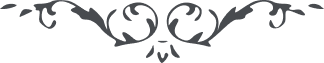 كتاب مبين - آثار قلم اعلى – جلد 1، لوح رقم (167)، 153 بديع، صفحه 420الاقدس الابهیقد حضر بین یدینا کتاب عبدنا المهدی الذی آمن بالله العزیز الحکیم و فیه ذکرک و ذکر الذینهم نبذوا الوری عن ورآئهم و تمسکوا بعهدالله ربهم و رب آبائهم الاولین طوبی لک بما اقبلت الی محبوب العالمین و اعرضت عن الذین کفروا بالله بعد الذی اتی بالحق بسلطان مبین و وفیت بمیثاقه و اشتغلت بآثاره لعمری من جری من قلمه آیة من آیات ربه کتب الله له اجر من طاف فی حوله و تشرف بلقآئه الا انه من الفآئزین لو نفصل ما عندنا و نظهر ما هو المکنون لینصعق من فی السموات و الارضین قم علی الامر باسمی و توکل علی الله فی امرک انه ولی من اقبل الیه انه لقریب بالمحسنین ان اکتب آیات ربک ثم اقرئها لتجذبک الی ملکوتی و تری ما منعت عنه ابصار الذین غفلوا من هذا الذکر الحکیم کن علی شان لا یمنعک البلآء عن ذکری کما ما منعنا الملوک و السلاطین بعد الذی اتحدوا فی ضرنا تالله انا من افق هذا السجن ندعو العباد الی رحمة ربهم الغفور الرحیم ان افرح بذکری و انس بثنآئی انه یذکرک فی ملکوته لا اله الا هو العزیز الجمیل